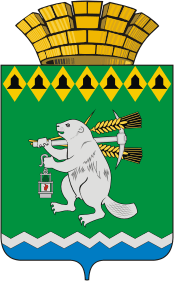 Администрация  Артемовского городского округаП О С Т А Н О В Л Е Н И Еот _05.12.2018_________                                                                             №  _1319-ПА______О принятии решения о подготовке проекта межевания территории В соответствии со статьями 43, 46 Градостроительного кодекса Российской Федерации, Генеральным планом г. Артемовского, утвержденным постановлением главы МО «Артемовский район» от 25.03.2002 № 317, Правилами землепользования и застройки на территории Артемовского городского округа, утвержденными решением Думы Артемовского городского округа от 05.06.2017 № 178 (с изменениями), руководствуясь статьями 30, 31 Устава Артемовского городского округа,ПОСТАНОВЛЯЮ:Принять решение о подготовке проекта межевания территории в                           г. Артемовском Свердловской области по ул. Заводская в районе дома                  № 50.Комитету по архитектуре и градостроительству Артемовского городского округа (Булатова Н.В.) приступить к подготовке проекта межевания территории в г. Артемовском Свердловской области по ул. Заводская в районе дома № 50.Опубликовать настоящее постановление в газете «Артемовский рабочий» и разместить на официальном сайте Артемовского городского округа в информационно – телекоммуникационной сети «Интернет».Контроль за исполнением постановления возложить на председателя  Комитета по архитектуре и градостроительству Артемовского городского округа Булатову Н.В.        Глава Артемовского городского округа                                    А.В. СамочерновСОГЛАСОВАНИЕпроекта постановления  Администрации Артемовского городского округаО принятии решения о подготовке проекта межевания территории Постановление разослать: Комитету по архитектуре и градостроительству.Исполнитель:  ведущий специалист КАГ  Ларионова А.Г.  2-42-68ДолжностьФамилия и инициалыСроки и результаты согласованияСроки и результаты согласованияСроки и результаты согласованияДолжностьФамилия и инициалыДата поступ-ления на согласованиеДата согласо-ванияЗамечания и подписьЗаместитель главы Администрации Артемовского городского округа – начальник Управления по городскому хозяйству и жилью Администрации Артемовского городского округа Миронов А.И.Заведующий юридическим отделом Администрации Артемовского городского округа Пономарева Е.В.Заведующий отделом организации и обеспечения деятельности Администрации Артемовского городского округа Суворова М.Л.Председатель    Комитета поархитектуре иградостроительствуАртемовского городского округа Булатова Н.В.